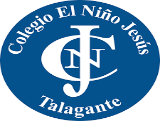 Unidad: “Mi entorno” 		Fecha: 18/03/2020											Objetivo de Aprendizaje: Comunicar la posición de objetos y personas respecto de un punto u objeto de referencia, empleando conceptos de ubicación (dentro/fuera), en situaciones lúdicas y de trabajo.  Actividad: Pintar de color amarillo, los pajaritos que están dentro de la jaula. Y luego pintar de color verde, los pajaritos que están fuera de la jaula https://www.youtube.com/watch?v=c_alB7J0pmA (copia este link en you tuve  para motivación de los niños y niñas en  esta actividad. 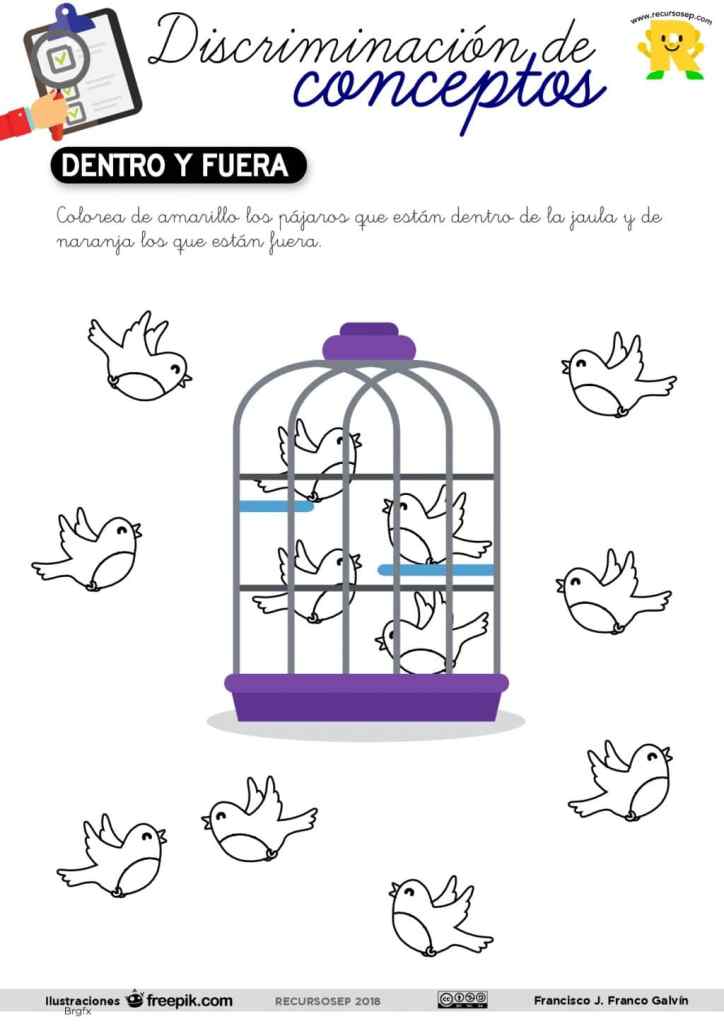     O                       O                          O                        Objetivo deNombre:________________________________________________________________NOMBRE:______________________________________________________________________